TEHNISKĀ SPECIFIKĀCIJA Nr. TS 1614.023 v1Lukturis, spēcīgs rokas Attēlam ir informatīvs raksturs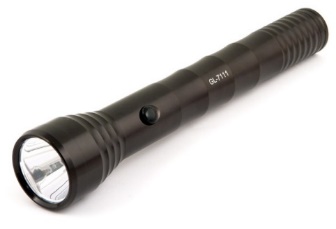 Nr.AprakstsMinimāla tehniskā prasībaPiedāvātā produkta konkrētais tehniskais aprakstsAvotsPiezīmesVispārīgā informācijaVispārīgā informācijaVispārīgā informācijaVispārīgā informācijaVispārīgā informācijaVispārīgā informācijaRažotājs (nosaukums, atrašanās vieta).Norādīt informāciju1614.023 Lukturis, spēcīgs rokas2Norādīt pilnu preces tipa apzīmējumuParauga piegāde laiks tehniskajai izvērtēšanai (pēc pieprasījuma), darba dienasNorādīt vērtībuStandartiStandartiStandartiStandartiStandartiStandartiCE zīme atbilstoši EIROPAS PARLAMENTA UN PADOMES DIREKTĪVAI 2014/30 ES (2014. gada 26. februāris) par dalībvalstu tiesību aktu saskaņošanu attiecībā uz elektromagnētisko savietojamību (pārstrādāta versija)AtbilstDokumentācijaDokumentācijaDokumentācijaDokumentācijaDokumentācijaDokumentācijaIr iesniegts preces attēls, kurš atbilst sekojošām prasībām: ".jpg" vai “.jpeg” formātā;izšķiršanas spēja ne mazāka par 2Mpix;ir iespēja redzēt  visu produktu un izlasīt visus uzrakstus uz tā;attēls nav papildināts ar reklāmu.AtbilstES atbilstības deklarācijaAtbilstOriģinālā lietošanas instrukcija sekojošās valodāsLV vai ENVides nosacījumiVides nosacījumiVides nosacījumiVides nosacījumiVides nosacījumiVides nosacījumiMinimālā darba temperatūra ≤ -15°CMaksimālā darba temperatūra ≥ +30°CTehniskā informācijaTehniskā informācijaTehniskā informācijaTehniskā informācijaTehniskā informācijaTehniskā informācijaGaismas avota tips LEDAtbilstMaksimālā gaismas plūsma  ≥700 lmNorādīt vērtībuBarošanas avots - iebūvēts akumulatorsNorādīt vērtībuIP klase ≥ IP44Norādīt vērtībuLuktura kopējais garums ≥ 150 mmNorādīt vērtībuKonstrukcijaKonstrukcijaKonstrukcijaKonstrukcijaKonstrukcijaKonstrukcijaLuktura korpuss izgatavots no vieglmetāla sakausējumaAtbilstLukturis komplektā ar barošanas avotuAtbilst17.Komplektā akumulatora uzlādes ierīceAtbilst